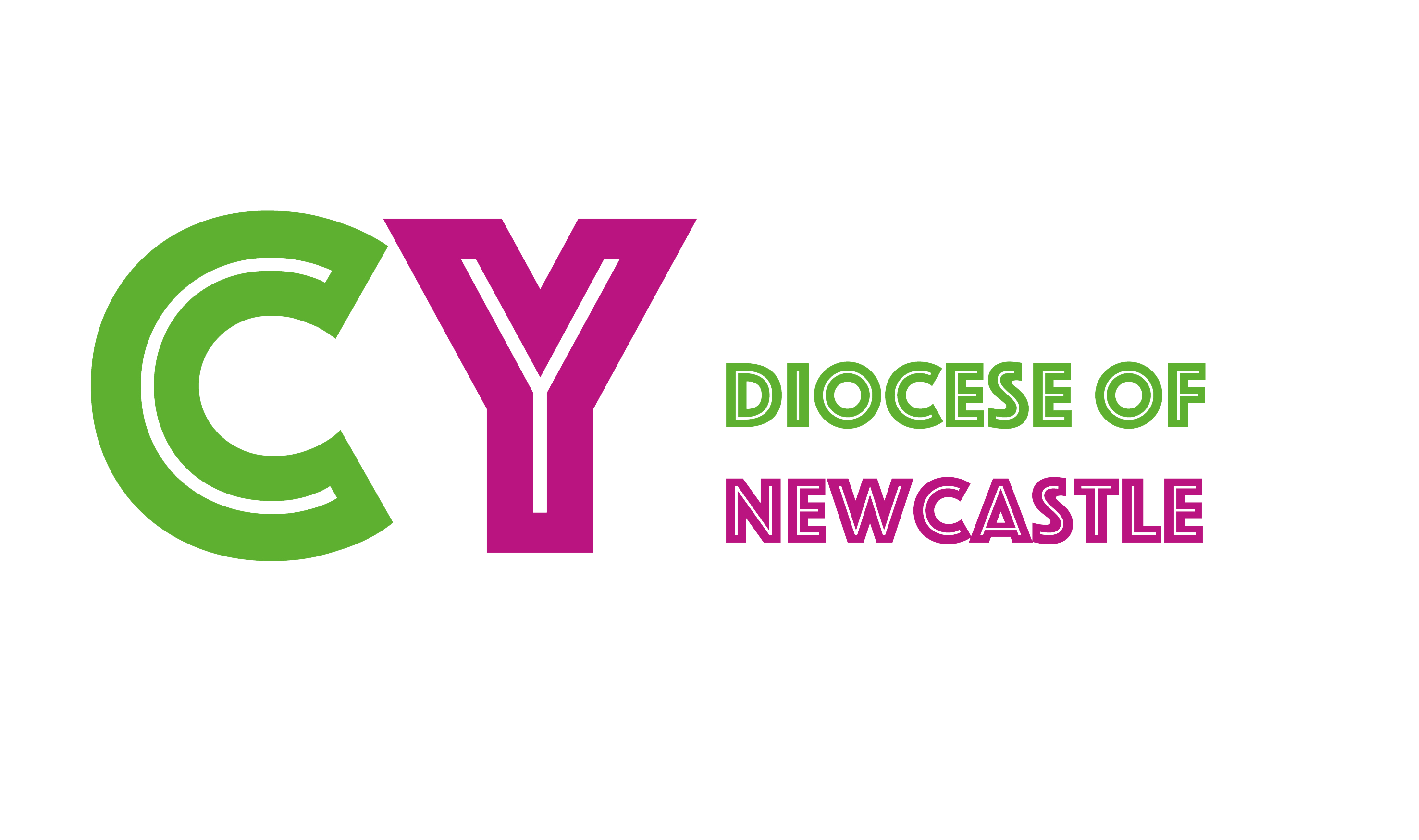 Diocese of Newcastle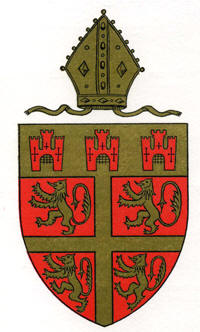 Admission to Holy Communionbefore ConfirmationParish:		_________________________________________________________Deanery: 	_________________________________________________________Name of Incumbent:  ____________________________________________________1. ConsultationHas the PCC discussed this subject in light of the Diocesan Regulations? Yes	No	What was the outcome?How has the wider congregation been involved in the discussion (including any LEP established under Canon B44, or other participating churches)?What was the outcome?What other guidance or advice has been sought (if any)?The PCC vote was (please record numbers of votes): For		Against 		Abstentions  (A two thirds majority is required before proceeding further)2. Preparation	How will the preparation of the children be organised?Who will lead the preparation, and what training will they be given?What teaching materials will be used?How will the children’s nurture towards Confirmation continue after they have been admitted to Holy Communion?How will you review Baptism/Confirmation policy?3. Pastoral MattersHow will the parents be involved in the programme?What strategy do you have for families who do not wish for their children to be admitted to Holy Communion? What strategy do you have for children who come to church without their parents?How will children be involved and affirmed as members of the Christian Community?In Eucharistic worshipIn non-Eucharistic WorshipSocial eventsThe First Holy Communion serviceHow are you marking the occasion? Please give information about:The ServiceThe CertificateThe RegisterSigned: _____________________________________Incumbent Signed: _____________________________________Churchwarden Signed: _____________________________________ChurchwardenDate:   _____________________________________Please return this form to Tara Russell, t.russell@newcastle.anglican.org or Church House, St Johns Terrace, North Shields, NE29 6HSFor the BishopFurther inquiries or action (if necessary) 

______________________________________________________________________________________________________________________________Date of approval by Bishop: __________________________________________Approved by Bishop of Newcastle:_____________________________________